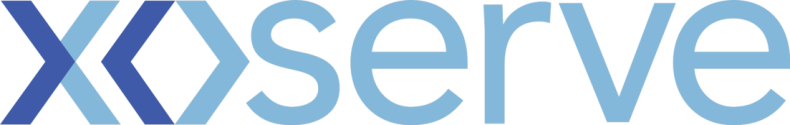 DSC Change ProposalChange Reference Number:  XRN4800Customers to fill out all of the information in this colourXoserve to fill out all of the information in this colour Please send the completed forms to: mailto:box.xoserve.portfoliooffice@xoserve.comDocument Version HistoryTemplate Version HistorySection A1: General DetailsSection A1: General DetailsSection A1: General DetailsChange TitleTSO Visibility of System Balance at Interconnection PointsTSO Visibility of System Balance at Interconnection PointsDate Raised8th October8th OctoberSponsor OrganisationNational GridNational GridSponsor NameCara Finn – Darren LondCara Finn – Darren LondSponsor Contact DetailsCara.finn@nationalgrid.com – Darren.Lond@Nationalgrid.com Cara.finn@nationalgrid.com – Darren.Lond@Nationalgrid.com Xoserve Contact NamePaul OrslerPaul OrslerXoserve Contact Details Paul.Orsler@Xoserve.com Paul.Orsler@Xoserve.com Change StatusProposal / With DSG / Out for Consultation / Voting / Approved or RejectedProposal / With DSG / Out for Consultation / Voting / Approved or RejectedSection A2: Impacted PartiesSection A2: Impacted PartiesSection A2: Impacted PartiesCustomer Class(es) Shipper National Grid Transmission Distribution Network Operator IGT Shipper National Grid Transmission Distribution Network Operator IGTSection A3: Proposer Requirements / Final (redlined) ChangeSection A3: Proposer Requirements / Final (redlined) ChangeSection A3: Proposer Requirements / Final (redlined) ChangeNational Grid would like Xoserve to provide some options for providing a service that will allow TSO (other than National Grid) the ability to view the total requested energy input and output for their specific Interconnector Point (IP) at any time. This would need to be made available at aggregate level, in a manner that allows these TSOs the ability to self-serve the necessary information. This is data that is already provided to TSOs but is impacted in scenarios where B2B services are interrupted.National Grid would like Xoserve to provide some options for providing a service that will allow TSO (other than National Grid) the ability to view the total requested energy input and output for their specific Interconnector Point (IP) at any time. This would need to be made available at aggregate level, in a manner that allows these TSOs the ability to self-serve the necessary information. This is data that is already provided to TSOs but is impacted in scenarios where B2B services are interrupted.National Grid would like Xoserve to provide some options for providing a service that will allow TSO (other than National Grid) the ability to view the total requested energy input and output for their specific Interconnector Point (IP) at any time. This would need to be made available at aggregate level, in a manner that allows these TSOs the ability to self-serve the necessary information. This is data that is already provided to TSOs but is impacted in scenarios where B2B services are interrupted.Proposed ReleaseRX / DD/MM/YYYYRX / DD/MM/YYYYProposed Consultation Period  10 Working Days 20 Working Days 30 Working daysOther: 10 Working Days 20 Working Days 30 Working daysOther:Section A4: Benefits and Justification Section A4: Benefits and Justification Section A4: Benefits and Justification Benefit DescriptionWhat, if any, are the tangible benefits of introducing this change? What, if any, are the intangible benefits of introducing this change?Benefit DescriptionWhat, if any, are the tangible benefits of introducing this change? What, if any, are the intangible benefits of introducing this change?TSOs will be able to better manage their physical flows in the event of a B2B layer outage.Benefit Realisation When are the benefits of the change likely to be realised?Benefit Realisation When are the benefits of the change likely to be realised?As soon as the change is implemented. Benefit Dependencies Please detail any dependencies that would be outside the scope of the change, this could be reliance on another delivery, reliance on some other event that the projects has not got direct control of.Benefit Dependencies Please detail any dependencies that would be outside the scope of the change, this could be reliance on another delivery, reliance on some other event that the projects has not got direct control of.Section A5: Final Delivery Sub Group RecommendationsSection A5: Final Delivery Sub Group RecommendationsSection A5: Final Delivery Sub Group RecommendationsUntil a final decision is achieved, please refer to section C of the form.Until a final decision is achieved, please refer to section C of the form.Until a final decision is achieved, please refer to section C of the form.Final DSG RecommendationApprove / Reject / DeferApprove / Reject / DeferDSG Recommended ReleaseRelease X: Feb / Jun / Nov XX or Adhoc DD/MM/YYYYRelease X: Feb / Jun / Nov XX or Adhoc DD/MM/YYYYSection A6: FundingSection A6: FundingSection A6: FundingFunding Classes  Shipper                                                             XX%   National Grid Transmission                             100%   Distribution Network Operator                         XX%   IGT                                                                   XX%                                                                           Shipper                                                             XX%   National Grid Transmission                             100%   Distribution Network Operator                         XX%   IGT                                                                   XX%                                                                          Service Line(s)Service Area 20: Gemini system servicesService Area 20: Gemini system servicesROM or funding details Funding Comments Section A7: CHMC Recommendation Section A7: CHMC Recommendation Section A7: CHMC Recommendation Change Status Approve – Issue to DSG Defer – Issue to Consultation Reject Approve – Issue to DSG Defer – Issue to Consultation RejectIndustry Consultation 10 Working Days 20 Working Days 30 Working daysOther: 10 Working Days 20 Working Days 30 Working daysOther:Expected date of receipt for responses (to Xoserve)XX/XX/XXXXXX/XX/XXXXDSC ConsultationDSC ConsultationDSC ConsultationIssued  Yes No Yes NoDate IssuedComms Ref(s)Number of ResponsesSection A8: DSC Voting OutcomeSection A8: DSC Voting OutcomeSection A8: DSC Voting OutcomeSolution Voting   Shipper                                      Approve / Reject / NA / Abstain  National Grid Transmission       Approve / Reject / NA / Abstain	  Distribution Network Operator   Approve / Reject / NA / Abstain  IGT                                             Approve / Reject / NA / Abstain   Shipper                                      Approve / Reject / NA / Abstain  National Grid Transmission       Approve / Reject / NA / Abstain	  Distribution Network Operator   Approve / Reject / NA / Abstain  IGT                                             Approve / Reject / NA / Abstain Meeting Date XX/XX/XXXXXX/XX/XXXXRelease DateRelease X: Feb / Jun / Nov XX or Adhoc DD/MM/YYYY or NARelease X: Feb / Jun / Nov XX or Adhoc DD/MM/YYYY or NAOverall Outcome Approved for Release X / Rejected Approved for Release X / Rejected VersionStatusDateAuthor(s)Summary of Changes0.1For Approval29/10/2018XoserveCP UpdatedVersionStatusDateAuthor(s)Summary of Changes3.0Approved17/04/2018Emma SmithTemplate approved at ChMC on 11th July